CARTE ACCES AVIS IMPORTANTIL EST OBLIGATOIRE de présenter votre carte ACCES au chauffeur dès que vous embarquez dans le véhiculeLA DIRECTION 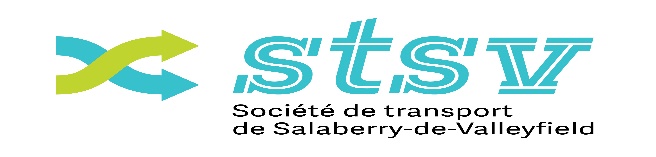 